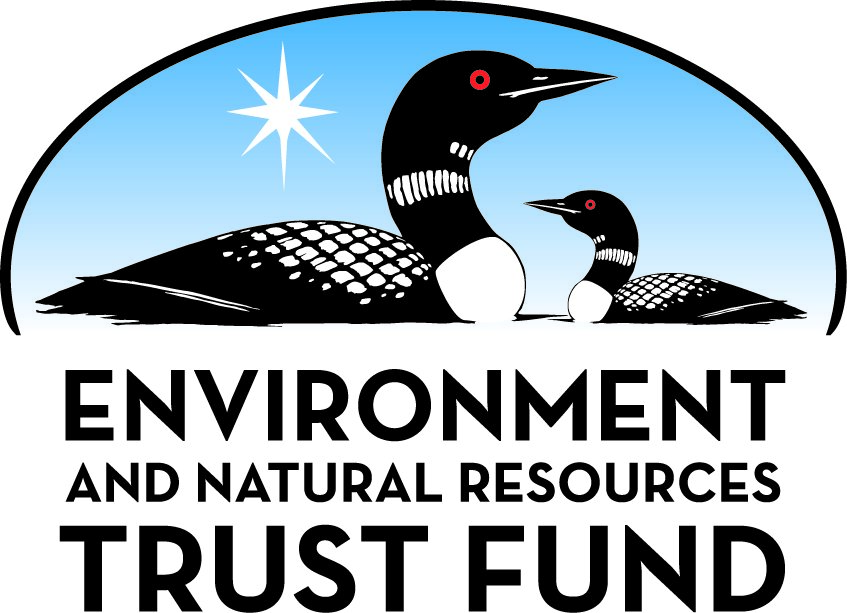 Environment and Natural Resources Trust Fund2023 Request for ProposalGeneral InformationProposal ID: 2023-032Proposal Title: Wannigan Regional Park Land AcquisitionProject Manager InformationName: Denise AndersonOrganization: Frazee Community Development Corporation - Wannigan Regional Park Land Acquisition FCDCOffice Telephone: (218) 790-8040Email: riverbendcrew@yahoo.comProject Basic InformationProject Summary: Acquire 174.55 acres for river corridor conservation and future development of Wannigan Regional Park, where the Heartland State, North Country National, and Otter Tail River Water Trails will meet.Funds Requested: $727,000Proposed Project Completion: December 31, 2024LCCMR Funding Category: Land Acquisition, Habitat, and Recreation (G)Project LocationWhat is the best scale for describing where your work will take place?  
	Region(s): NWWhat is the best scale to describe the area impacted by your work?  
	Region(s): NWWhen will the work impact occur?  
	In the FutureNarrativeDescribe the opportunity or problem your proposal seeks to address. Include any relevant background information.The Frazee/Becker County area lacks sufficient public parks.  The Otter Tail River State Water Trail passes by Frazee, but public access to it is limited.   The North Country National Scenic Trail, a natural surface hiking-only trail, passes through the area, but uses roads in this section of the state, detracting from the visitor experience.  The Heartland State Trail is scheduled to pass through Frazee within the next few years.  These factors combine to provide an opportunity for Frazee to capitalize on its location as the meeting point of two State and one National Trails, and increase the provision of parks and trails for local residents while creating an attraction for tourists.  In addition, vacant land is being subdivided for residential housing in the Frazee and Detroit Lakes area, so wildlife habitat is losing connectivity and prairies and forests are diminishing.  The Wannigan Park parcels include 1.09 miles of shoreline along the Otter Tail River, a State Water Trail.  The current landowner has proposed to subdivide the property into residential lots if it is not purchased for park land, so there is an urgent need to preserve this land and river corridor before it is too late.What is your proposed solution to the problem or opportunity discussed above? Introduce us to the work you are seeking funding to do. You will be asked to expand on this proposed solution in Activities & Milestones.The project will purchase fee title to three land parcels along the Otter Tail River, totaling 174.55 acres, for recreation and conservation, to be owned by the City of Frazee and operated as a City park by the Frazee Community Development Corporation.  After acquisition, Wannigan Regional Park will be developed on the parcels in a future project phase. The highlight of the park will be the intersection of three trails:  the Heartland State Trail, the North Country National Scenic Trail, and the Otter Tail River State Water Trail. The park will include campgrounds for RVs, tents and groups, natural surface trails, hard surface ADA-accessible trails, an interpretive center, an amphitheater, picnic shelters and tables, and a canoe/kayak launch.  The park will preserve a fifty foot corridor on each side of the river, all wetlands and all forested areas on site.  Former pasture and row crop lands on the site will be restored into oak savannah habitat.  The park concept plan gives natural resource conservation top priority, placing park development in the disturbed areas and using sustainable design principles.  Interpretive signs and the interpretive center will inform visitors and school classes about the area’s natural resources, history and culture.What are the specific project outcomes as they relate to the public purpose of protection, conservation, preservation, and enhancement of the state’s natural resources? Preserve 174.55 acres along the Otter Tail River, in the 2000 square mile Otter Tail River watershed, in a region where three biomes meet. Preserve:
•	5,761 linear feet of Otter Tail River corridor
•	34.5 acres of wetlands 
•	27.7 acres of woodlands

In future project phases:
•	Restore disturbed lands into oak savanna habitat
•	Provide public access to three major trails for both land and water based recreation
•	Provide for outdoor recreation through the development of campgrounds, trails, picnic shelters, an accessible canoe/kayak dock and launch, an interpretive center, an amphitheater, interpretive signs and shore fishing areas.Activities and MilestonesActivity 1: Property AcquisitionActivity Budget: $727,000Activity Description: 
Acquisition of the property from the private landowner. The landowner has held this property in a trust for the park project for the past 4 years. He is anxious to complete the acquisition within a relatively short period of time or he has stated he will sell parcels for residential development.  We are working to obtain acquisition dollars through grant funding and a capital campaign drive.Activity Milestones: Project Partners and CollaboratorsLong-Term Implementation and FundingDescribe how the results will be implemented and how any ongoing effort will be funded. If not already addressed as part of the project, how will findings, results, and products developed be implemented after project completion? If additional work is needed, how will this work be funded? 
The property will be conveyed to the City of Frazee, and FCDC will manage it.  The site will be developed as a park with many areas for conservation.  In the first development phase, campgrounds and picnic shelters will be built.  A business plan has determined that revenues from these fees will be ample to support the management and operations of the park and the natural resources restoration. See the implementation portion of the Master Plan (link).Project Manager and Organization QualificationsProject Manager Name: Denise AndersonJob Title: President - Frazee Community Development CorporationProvide description of the project manager’s qualifications to manage the proposed project. 
I, Denise Anderson, have worked in City Municipal Government for 28 years. In 2021 I retired as the City Administrator of Frazee. During my career I have had opportunities to budget, guide and direct communities for many projects and improvement districts and had the privilege to apply, receive and manage grants to improve water, wastewater and community developments to enhance economic development along with projects to improve healthy living styles. During my career I have partnered and worked with several agencies throughout the State for Safe Routes to Schools projects, Minnesota Housing Partnership to implement an interest free housing down payment program for Becker County residents, worked with the Department of Transportation to create a multi-use path within the City of Frazee along with serving on the Heartland Trail Committee to create a trail from Detroit Lakes to Frazee. In 2021 I was asked to join the board of the Frazee Community Development Corporation (FCDC) and agreed to serve as president of the board.  My grandfather, Howard Welty led the foundation of Kathio State Park. As a young adult, I accompanied him on several trips to inspect the development of Kathio park and this instilled in me a strong desire to practice conservation and create green space for future generations. As president of FCDC, I will continue to fulfill the vision of Wannigan Park and work with organizations and cities in my quest to serve this region of Minnesota in which I live, the City of Frazee and the State of Minnesota.Organization: Frazee Community Development Corporation - Wannigan Regional Park Land Acquisition FCDCOrganization Description: 
FCDC has a history of community service beginning with the foundation of the Frazee Event Center, a 20,000 square foot facility that seats 420, with a large dance floor, stage, industrial kitchen and bar. That project required raising almost $700,000 in private donations. FCDC is a group of private citizens that provide volunteer and financial management to projects that benefit residents and visitors of the City of Frazee. We report to the City of Frazee. We were established in 1998 as a 501(c) (3) non-profit organization. Former board members act as advisors to the current board. The current board consists of 7 individuals who bring senior-level business and city management skills to our efforts. Our mission is to create healthy opportunities for everyone to make the Frazee area a premiere place to live, work and visit. Our vision is to create and enhance space for everyone to experience a healthy environment in their everyday lives while showcasing renewable energy and sustainability in the built and natural environment. Our current focus is establishing and operating Wannigan Park, a premiere regional park where 3 outdoor trails converge. The Otter Tail river is the jewel of the proposed Wannigan Park.Budget SummaryClassified Staff or Generally Ineligible ExpensesNon ENRTF FundsAcquisition and RestorationParcel ListFee Acquisition1. Describe the selection process for identifying and including proposed parcels on the parcel list, including an explanation of the criteria and decision-making process used to rank and prioritize parcels. 
The idea for a park on this land was formed about fifteen years ago and was publicly addressed in the City of Frazee’s 2018-19 comprehensive planning process, which included many public meetings and a formal City adoption process.  The parcels were identified during the public comprehensive planning process because of their location on both sides of the Otter Tail River, encompassing 1.09 river miles, and the large number of wetlands, and forest that were not cultivated.  The parcels were also chosen because two major trails already pass through Frazee, and a third will be built soon, so the site can be a scenic park where the three major trails meet, and long distance trail visitors can start or end their trips.   For the State Water Trail, the parcels are at river mile 145, making the site an ideal location for a take out for day trips from the start of the water trail at river mile 159, and for the planned campground for multi day trail users.  There is only one primitive launch site between the start of the water trail and the site, so the launch is needed. The parcels have a flat shoreline area ideal for a launch site with space for a parking lot and other amenities. The site will allow the existing on road segment of the North Country Trail near Frazee to move to a scenic, riverside location in the planned park, and the Heartland State Trail will pass by only a few blocks away and will be accessible via a spur trail.  The site’s location adjacent to the public elementary and high schools, within four blocks the residential section of Frazee, and about one-half mile from downtown Frazee makes it walkable and bikeable for most Frazee residents and school classes.  In addition, the former owner had been allowing school classes from the adjacent high school and elementary school to use the site for outdoor education for years, so public use was already a tradition.   A covered bridge over the river at the site is a local landmark treasured by the community.  Locals eagerly await its opening to the public for trail use, and it will be an icon for the new regional park.2. List all adopted state, regional, or local natural resource plans in which the lands included in the parcel list are identified for the acquisition purposes you propose. Include the URL to the plan if one is available. 
1)  Wannigan Regional Park Master Plan, adopted by City of Frazee and the Frazee Community Development Corporation in 2022
https://frazeecity.com/process.php?option=com_news&task=detail&id=24
2) Frazee Comprehensive Plan 2035, adopted by the City of Frazee in 2019
https://issuu.com/njpacoop/docs/frazee_comprehensiveplan_draft-single
3)  Wannigan Park Natural Resource Management Plan (see attachment page)
4)  Drone video of project site:
https://www.youtube.com/watch?v=fHxmQankO9s3. For any parcels acquired in fee title, a restoration and management plan must be prepared. Summarize the components and expected outcomes of restoration and management plans for parcels acquired by your organization, how these plans are kept on file by your organization, and overall strategies for long-term plan implementation, including how long-term maintenance and management needs of the parcel will be financed into the future. 
The management plans for Wannigan Park form a portion of the Wannigan Park Master Plan, adopted by the Frazee City Council and Frazee Community Development Corporation’s Board of Directors in March 2022  (See link in the Acquisition section #2.)  The Natural Resources Plan is included in the Master Plan’s Appendix (attached.)  Components of the restoration and management plan include:
•	Seed wetland areas with natives
•	Restore former farm fields and pasture to Oak Savannah and Tallgrass Prairie
•	Preserve river corridor, woods and wetlands
•	Plant native tree and shrub buffers along edges of property adjacent to residences, and around campsites
•	Develop pollinator and butterfly native gardens as demonstration gardens 
•	Provide short boardwalk sections along two wetlands for bird observation and outdoor education
•	Develop an interpretive center and wayside exhibits along trails to educate visitors about natural resources, culture and history.
The City of Frazee will own the property, and the Frazee Community Development Corporation will manage it (see attached agreement.)  The park will be acquired and developed using a combination of State, Federal, and local government funding as well as donations and grants from private foundations, corporations, businesses and individuals.   A business plan has been developed, documenting that the expected income from the campsites as well as amphitheater and picnic shelter rental will financially sustain the entire park, including long term management and maintenance. The Park will be developed in phases, starting with the trails, water access, picnic shelters and 49 campsites, in order to start generating income to maintain the park.  Native restoration will be ongoing as soon as the property is acquired. The larger cost items, the amphitheater and interpretive building, will be later phases.4. For each parcel to be conveyed to a State of Minnesota entity (e.g., DNR) after purchase, provide a statement confirming that county board approval will be obtained. 
N/A5. If applicable (see M.S. 116P.17), provide a statement confirming that written approval from the DNR Commissioner will be obtained 10 business days prior to any final acquisition transaction. 
Written approval from the DNR Commissioner will be obtained 10 business days prior to any final acquisition transaction in accordance with M.S. 116P.17.AttachmentsRequired AttachmentsMapFile: Alternate Text for MapThis map depicts the boundaries of three parcels proposed for acquisition (outlined in red and labeled as "Phase 1") for the planned Wannigan Regional Park in Burlington Township, Becker County along Otter Tail River. The boundaries are shown on an aerial photo. Adjacent parcels and owners are also....Financial CapacityFile: Board Resolution or LetterOptional AttachmentsSupport Letter or OtherAdministrative UseDoes your project include restoration or acquisition of land rights? 
	Yes: Fee Acquisition, Does your project have potential for royalties, copyrights, patents, or sale of products and assets? 
	NoDo you understand and acknowledge IP and revenue-return and sharing requirements in 116P.10? 
	N/ADo you wish to request reinvestment of any revenues into your project instead of returning revenue to the ENRTF? 
	N/ADoes your project include original, hypothesis-driven research? 
	NoDoes the organization have a fiscal agent for this project? 
	NoDescriptionCompletion DateContract with attorney to handle legal aspects of acquisitionAugust 31, 2023Negotiate a purchase price and terms of purchase with the private landownerDecember 31, 2023Complete the land purchase through closing, title transfer and recordingOctober 31, 2024Complete any closeout reports and accounting for LCCMR/ENTRFDecember 31, 2024NameOrganizationRoleReceiving FundsJordan RobertsCity of FrazeeCity of Frazee Administrator. The City of Frazee Council will obtain ownership of the proposed property and over see the Frazee Community Development Corporation actions during acquisition, development and management of the project.NoHolly LarsonNational Park ServiceAdvisor for the Wannigan Park ProjectNoSteve SkoogBecker County Economic Development AuthorityProvides Becker County's direction and support of projectNoSamantha VanWechel-MeyerWest Central InitiativeWill collect and distribute private donations contributed before, during and after our Capital Campaign drives. Also will submit Frazee Community Development Corporation's yearly State reports.NoPatrick HollisterMinnesota Partnership for HealthAdvisor for project developments to promote safe and healthy outdoor activities for groups of all ages.NoHank LudtkeCity of Frazee Economic Development AuthorityProvide direction, management and approval of development phasesNoMarsha WatelandBecker County Soil and Water ConversationHas developed an extensive soil and water conservation plan for the project. Will direct and implement natural grassland vegetation plants, shrubs, reforestation and management of the proposed project.NoKris CarlsonUlteig EngineeringProject Engineering Consultant to ensure proper development of infrastructure and roadways to substain the project for years.NoKaren MularyBecker County Recreational Advisory CommitteeProvide County support, direction and advise for best use practice's for the projectNoMatt DavisNorth Country National Scenic TrailWill partner with the construction and maintenance of hiking trail and camping area for North Country National Scenic Trail users.NoChuck TurcotteFrazee Sportman's ClubWill partner and provide volunteer support for the project.NoJerry BellefuelleFrazee Lion's ClubWill partner and provide volunteer support for the project.NoBrikker WareFrazee Area Community ClubWill provide support and volunteer help for the project.NoTerry KargerFrazee Vergas Independent School District #23Will provide support and direction to enable the students of the District to receive outdoor classroom education of conservation and recreation.NoChandler EsslingerEssentia HealthWill partner, support and advise on best use practicesNoDavid SchotzkoMinnesota Department of Natural ResourcesSupport and provide guidance for waterway developmentNoMatthew Kirkwood, ProfessorNorth Dakota State University TeamPartner for planning camp ground locations, sites and park amenitiesNoDan McLaughlinBecker County Land CommissionerSupport and advise for land use activitiesNoTom WintersRamstad, Skoyles & Winters Attorney's at LawSupport and consultation for legal advise during acquisition and future development.NoHeather PerrineFrazee HS Indian Educator Coordinator & Native Club AdvisorProvide education and history of native culture and preservation for students of ISD 23 and the public.NoSteve YoungParks and Trails Council of MinnesotaAssist and advise with land acquisition processNoCategory / NameSubcategory or TypeDescriptionPurposeGen. Ineli gible% Bene fits# FTEClass ified Staff?$ AmountPersonnelSub Total-Contracts and ServicesRamstad, Skoyles and Winters Attorneys at LawProfessional or Technical Service ContractAttorney to process legal documents for purchase of property0$10,000Sub Total$10,000Equipment, Tools, and SuppliesSub Total-Capital ExpendituresSub Total-Acquisitions and StewardshipFee Title Acquisition174.55 Parcels: 3 $717,000Sub Total$717,000Travel In MinnesotaSub Total-Travel Outside MinnesotaSub Total-Printing and PublicationSub Total-Other ExpensesSub Total-Grand Total$727,000Category/NameSubcategory or TypeDescriptionJustification Ineligible Expense or Classified Staff RequestCategorySpecific SourceUseStatusAmountStateState Sub Total-Non-StateCashPrivate donationsDifference between fair market value documented in the appraisal and the landowner's asking priceSecured$95,000Non State Sub Total$95,000Funds Total$95,000NameCountySite SignificanceActivityAcresMilesEstimated CostType of LandownerEasement or Title HolderStatus of WorkMain Parcel 030237003BeckerParcel includes 3,651 linear feet of river corridor, 26 acres of wetlands and 22 acres of forest, which will be preserved.  The river corridor and wetlands are habitat for waterfowl, birds, and mammals, possibly from three biomes, because the Coniferous Forest, Deciduous Forest and Prairie Grassland biomes are closer together here in Becker County than anywhere else in the State.  Disturbed areas will be developed for the canoe/kayak access, trails, an amphitheater on a natural hill, picnicking, and an interpretive center.  Remaining disturbed areas will be restored to Oak Savannah habitat.Fee Title126.90.69$521,300PrivateFrazee Community Development CorporationNegotiations In ProgressNortheast Parcel 030234000BeckerThis parcel includes 2,110 linear feet of river corridor and 7.4 acres of wetlands along the river as well as 2.6 acres of forest, and disturbed, high ground.  It is accessible via a private road and by river.  This parcel will be purchased primarily for conservation, but part of the high ground may be developed in the future for camping or other park uses if road access can be secured.  The high ground will be restored to Oak Savannah habitat and the wetlands and river corridor preserved.Fee Title16.80.4$69,000PrivateFrazee Community Development CorporationNegotiations In ProgressNorthwest Parcel 030239001BeckerParcel includes public access from 120th St. (Township Road) via a private gravel road, two wetlands totaling 1.08 acres surrounded by 3.2 acres of woodland, and high ground formerly used as pasture and now partially cultivated for row crops.  The disturbed high ground is ideal for the proposed tent and group camping areas and hard and natural surface trails due to the views it affords of the river corridor, planned park, and City beyond.  The disturbed land not used for camping or trails will be restored to Oak Savannah habitat, and the wetlands and woods will be preserved.Fee Title30.85-$126,700PrivateFrazee Community Development CorporationNegotiations In ProgressTotals174.551.09$717,000TitleFileBoard ResolutionTitleFileLetter of Support Becker County Soil and Water DistrictLetter of Support City of FrazeeEssentia Health System Letter of SupportLetter of Support PartnerShip 4 Health State MN ProgramLetter of Support North Country National Scenic TrailLetter of Support City of PerhamLetter of Support CornerStoneLetter of Support Creating Community ConsultingLetter of Support Frazee SchoolsWannigan Regional Park Concept MapLetter of Support State Senator Kent EkenNatural Resources Management PlanCity of Frazee--Frazee Community Development Corp Agreement--Wannigan ParkFinancial Capacity Part 1 of 3Financial Capacity Part 2 of 3Financial Capacity Part 3 of 3Letter of Support Becker County